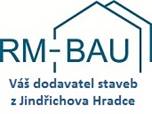 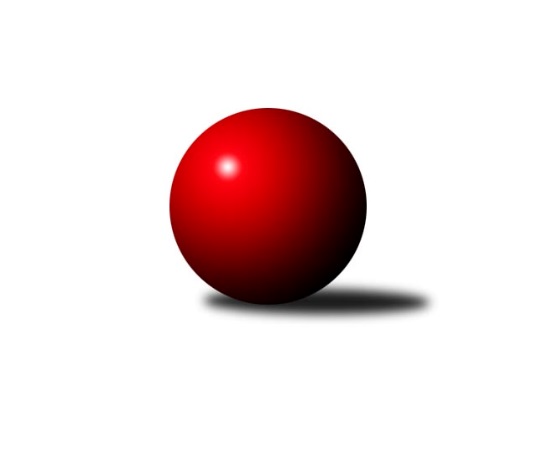 Č.1Ročník 2020/2021	24.9.2020Nejlepšího výkonu v tomto kole: 1601 dosáhlo družstvo: TJ Centropen Dačice FOP Jindřichův Hradec 2020/2021Výsledky 1. kolaSouhrnný přehled výsledků:TJ Slovan Jindřichův Hradec B	- TJ Nová Včelnice B	4:2	1581:1485	4.0:4.0	24.9.TJ Kunžak C	- TJ Sokol Slavonice C	2:4	1541:1572	4.0:4.0	24.9.TJ Centropen Dačice F	- TJ Jiskra Nová Bystřice C	5:1	1601:1562	6.0:2.0	24.9.Tabulka družstev:	1.	TJ Centropen Dačice F	1	1	0	0	5.0 : 1.0 	6.0 : 2.0 	 1601	2	2.	TJ Slovan Jindřichův Hradec B	1	1	0	0	4.0 : 2.0 	4.0 : 4.0 	 1581	2	3.	TJ Sokol Slavonice C	1	1	0	0	4.0 : 2.0 	4.0 : 4.0 	 1572	2	4.	TJ Kunžak C	1	0	0	1	2.0 : 4.0 	4.0 : 4.0 	 1541	0	5.	TJ Nová Včelnice B	1	0	0	1	2.0 : 4.0 	4.0 : 4.0 	 1485	0	6.	TJ Jiskra Nová Bystřice C	1	0	0	1	1.0 : 5.0 	2.0 : 6.0 	 1562	0Podrobné výsledky kola:	 TJ Slovan Jindřichův Hradec B	1581	4:2	1485	TJ Nová Včelnice B	Stanislav Koros	 	 175 	 195 		370 	 1:1 	 379 	 	197 	 182		František Hána	Jaroslav Vrzal	 	 210 	 180 		390 	 1:1 	 346 	 	161 	 185		Tereza Tyšerová	Jiří Kačo	 	 234 	 204 		438 	 2:0 	 360 	 	203 	 157		Vladimír Klíma *1	Marie Škodová	 	 186 	 197 		383 	 0:2 	 400 	 	190 	 210		Martin Kovalčíkrozhodčí:  Vedoucí družstevNejlepší výkon utkání: 438 - Jiří Kačo	 TJ Kunžak C	1541	2:4	1572	TJ Sokol Slavonice C	Radka Burianová	 	 197 	 199 		396 	 1:1 	 384 	 	198 	 186		Pavel Lojda	Libuše Hanzalíková	 	 174 	 214 		388 	 1:1 	 379 	 	210 	 169		Milena Žampachová	Jovana Vilímková	 	 184 	 198 		382 	 1:1 	 389 	 	209 	 180		Aleš Pavlů	Marie Kudrnová	 	 151 	 224 		375 	 1:1 	 420 	 	222 	 198		Stanislav Tichýrozhodčí: Nejlepší výkon utkání: 420 - Stanislav Tichý	 TJ Centropen Dačice F	1601	5:1	1562	TJ Jiskra Nová Bystřice C	Miloš Veselý *1	 	 187 	 159 		346 	 0:2 	 422 	 	220 	 202		Zdeněk Hrbek	Lubomír Náměstek	 	 212 	 202 		414 	 2:0 	 384 	 	204 	 180		Milan Švec	Pavel Holzäpfel	 	 215 	 198 		413 	 2:0 	 379 	 	205 	 174		Pavel Novák	Jiří Matouš	 	 203 	 225 		428 	 2:0 	 377 	 	184 	 193		Dagmar Stránskározhodčí:  Vedoucí družstevNejlepší výkon utkání: 428 - Jiří MatoušPořadí jednotlivců:	jméno hráče	družstvo	celkem	plné	dorážka	chyby	poměr kuž.	Maximum	1.	Jiří Kačo 	TJ Slovan Jindřichův Hradec B	438.00	304.0	134.0	7.0	1/1	(438)	2.	Jiří Matouš 	TJ Centropen Dačice F	428.00	305.0	123.0	8.0	1/1	(428)	3.	Zdeněk Hrbek 	TJ Jiskra Nová Bystřice C	422.00	289.0	133.0	7.0	1/1	(422)	4.	Stanislav Tichý 	TJ Sokol Slavonice C	420.00	291.0	129.0	5.0	1/1	(420)	5.	Lubomír Náměstek 	TJ Centropen Dačice F	414.00	283.0	131.0	12.0	1/1	(414)	6.	Pavel Holzäpfel 	TJ Centropen Dačice F	413.00	298.0	115.0	10.0	1/1	(413)	7.	Martin Kovalčík 	TJ Nová Včelnice B	400.00	269.0	131.0	8.0	1/1	(400)	8.	Radka Burianová 	TJ Kunžak C	396.00	284.0	112.0	11.0	1/1	(396)	9.	Jaroslav Vrzal 	TJ Slovan Jindřichův Hradec B	390.00	268.0	122.0	9.0	1/1	(390)	10.	Aleš Pavlů 	TJ Sokol Slavonice C	389.00	290.0	99.0	14.0	1/1	(389)	11.	Libuše Hanzalíková 	TJ Kunžak C	388.00	283.0	105.0	13.0	1/1	(388)	12.	Milan Švec 	TJ Jiskra Nová Bystřice C	384.00	260.0	124.0	10.0	1/1	(384)	13.	Pavel Lojda 	TJ Sokol Slavonice C	384.00	272.0	112.0	13.0	1/1	(384)	14.	Marie Škodová 	TJ Slovan Jindřichův Hradec B	383.00	277.0	106.0	9.0	1/1	(383)	15.	Jovana Vilímková 	TJ Kunžak C	382.00	275.0	107.0	9.0	1/1	(382)	16.	Pavel Novák 	TJ Jiskra Nová Bystřice C	379.00	259.0	120.0	11.0	1/1	(379)	17.	Milena Žampachová 	TJ Sokol Slavonice C	379.00	260.0	119.0	7.0	1/1	(379)	18.	František Hána 	TJ Nová Včelnice B	379.00	283.0	96.0	17.0	1/1	(379)	19.	Dagmar Stránská 	TJ Jiskra Nová Bystřice C	377.00	267.0	110.0	15.0	1/1	(377)	20.	Marie Kudrnová 	TJ Kunžak C	375.00	259.0	116.0	6.0	1/1	(375)	21.	Stanislav Koros 	TJ Slovan Jindřichův Hradec B	370.00	295.0	75.0	18.0	1/1	(370)	22.	Tereza Tyšerová 	TJ Nová Včelnice B	346.00	266.0	80.0	16.0	1/1	(346)Sportovně technické informace:Starty náhradníků:registrační číslo	jméno a příjmení 	datum startu 	družstvo	číslo startu25483	Stanislav Tichý	24.09.2020	TJ Sokol Slavonice C	2x
Hráči dopsaní na soupisku:registrační číslo	jméno a příjmení 	datum startu 	družstvo	17626	Pavel Lojda	24.09.2020	TJ Sokol Slavonice C	Program dalšího kola:2. kolo1.10.2020	čt	18:00	TJ Kunžak C - TJ Centropen Dačice F	2.10.2020	pá	19:00	TJ Sokol Slavonice C - TJ Nová Včelnice B	2.10.2020	pá	20:30	TJ Jiskra Nová Bystřice C - TJ Slovan Jindřichův Hradec B	Nejlepší šestka kola - absolutněNejlepší šestka kola - absolutněNejlepší šestka kola - absolutněNejlepší šestka kola - absolutněNejlepší šestka kola - dle průměru kuželenNejlepší šestka kola - dle průměru kuželenNejlepší šestka kola - dle průměru kuželenNejlepší šestka kola - dle průměru kuželenNejlepší šestka kola - dle průměru kuželenPočetJménoNázev týmuVýkonPočetJménoNázev týmuPrůměr (%)Výkon1xJiří KačoJin.Hradec B4381xJiří KačoJin.Hradec B113.234381xJiří MatoušDačice F4281xJiří MatoušDačice F108.14281xZdeněk HrbekN. Bystřice C4221xStanislav TichýSlavonice C107.094201xStanislav TichýSlavonice C4201xZdeněk HrbekN. Bystřice C106.584221xLubomír NáměstekDačice F4141xLubomír NáměstekDačice F104.564141xPavel HolzäpfelDačice F4131xPavel HolzäpfelDačice F104.31413